Rotary Club of Houston Director 2018-2021 (Cont’d)Joseph “Joe” Colangelo - Real Estate, Income Properties 
Family: Wife, Suzanne Deison; three children; three grandchildren Rotary Committee/Board Participation: Lombardi Committee, 10 years, three years as Souvenir Program Chair; Classification Committee, three years; RCH Program Chair or Member ten years Planned Rotary Involvement in 2018-2019: To increase the appeal and scope of programs; To encourage critical thinking;  To help change the prevailing attitude in the club; To encourage the club to appoint mentors for each red badge member for the entire period of red badge time; To appoint row captains to keep in touch with every member within his responsibility, and encourage them to attend and participate; To reinvigorate the greeting; Additional checks on proposed members, including credit reports.  My History: Born in Boston, MA, grew up in Long Beach, CA, graduated from The UT Law School, member of the Texas State Bar but have never practiced law.  Forty-year career as commercial real estate owner/developer.  I have owned over 4,500 apartment units nationwide and several office buildings as well as owning InComm Properties Company, a major real estate broker in Houston for twenty years.  I have handled the most complicated transactions for many decades and feel that I can bring some positive, aggressive, can-do attitude to the Board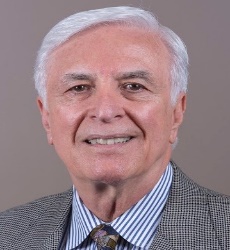 Charles W. Dabney III - Banking-Commercial 
Family: Wife, Julie; son, Andrew Rotary Committee/Board Participation Role on Committee/Board: Treasurer; Director (several years); Treasurer RLC under Dan Clinton & Brian Carr; Social: Lunch setup every other week; Planned Rotary Involvement in 2018-2019: Committees: DCA; Veterans; Harvey Symposium; Volunteering Activities: Moved Easter Seals to new offices; Suggestions: Reestablish good will, that which is beneficial, and establish better friendship build trust with the Lombardi family and bring it back to Rotary; School/University: Texas Christian University class of 1973; Civic/Political: Republican Faith-based: First Presbyterian Church, 68 years; Hobbies: Labrador Dog rescue, fishing with wife and grandchildren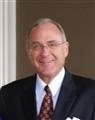 Sohrab Gilani - Real Estate
Family: Married, 1 son, 3 daughters; Rotary Committee/Board Participation: Sergeant at Arms 2016-17; RCH Board Member; Social: Wine Social; attended most District Seminars; Planned Rotary Involvement in 2018-2019: Volunteering Activities:  International Fellowship and Projects; Suggestions: Grow relationships with Rotarians and Rotary Clubs worldwide; Civic/Political: Actively involved in local community and politics; Hobbies: Making the world a better and more equitable place for everyone regardless of race, religion, nationality, disability, or color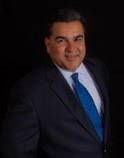 Mercedes Harris - Information Technology Sales 
Family: son; Rotary Committee/Board Participation: Burnett Bayland Committee, 3 years; Committee Chair, current; Social: Installation dinner, Lombardi Awards, Rotary International Convention – Atlanta; Planned Rotary Involvement in 2018-2019: Committees: BBRC; Volunteering Activities: Volunteer work for Rotary; Burnett/Bayland Co-Chair 2015; as Chair in 2017 explored and brought robotics training to the young incarcerated men; commendation sent to President Olsen leading to her presentation to the Club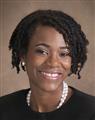 Rotary Club of Houston Director 2018-2021 (Cont’d)

Nicholas A. Hosn - Business Service – Consulting 
Family: Wife, Valerie Verret-Hosn; Rotary Committee/Board Participation: Camp Enterprise 2017-2018 Vice Chair; Nominating Committee non-voting member 2017; Lombardi Award 2017-2018 watch list development; Social: Project CURE work days, Meals on Wheels, Del Mar sorting donations; Planned Rotary Involvement in 2018-2019:  Committees: Plan to continue on existing committees and join the prison mentor program at Burnett Bayland; Volunteering Activities: Participate in visits to Rotary House; Suggestions: Review and suggest update to club bylaws; Dallas Rotary Committee/Board participation: Club Board member; Foundation Board member; Camp Enterprise Chair, Vice-Chair, and committee member; Established Interact Club at Woodrow Wilson High School (WWHS) and served as Rotary Advisor to the club for several years; helped establish DREAM team mentoring program at WWHS, served as Chair and committee member for several years; attended Rotary Leadership Training; participated with Bike Rodeo, Book about Me, Texas Scholar Medallions, and many social gatherings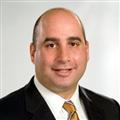 Monique Johnson-Garner – Education 
Family: Children: Davi, Kingston, Marley; Rotary Committee/Board Participation: Co-Chair Education Committee 2017-2018; (previous) BBRC Committee Member; Social: Installation, bell ringer, Habitat for Humanity, Dictionary Project, Read Houston Read (RHR), First Books: Planned Rotary Involvement in 2018-2019: Committees: Education, BBDC, Barbara Bush Literary Fund; Activities and Volunteering other than Rotary: School/University: Read Houston Read Volunteer; Civic/Political:  Gigi’s Playhouse Houston, GH Chamber of Commerce (Co-Chair); Faith-based: Lakewood Church; Hobbies: Marathon runner, cyclist, HISD volunteer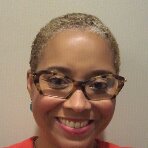 Clinton T. Laechelin - Accounting – Public General 
Family: Lauren, wife; Children: Cayden, Bryce, and Mallory; Dog: Arlo;  Rotary Committee/Board: BBRC Committee since 2013: chaired and co-chaired 2014-2015, 2015-2016 and 2016-2017; Social: Installation, BBRC Holiday Party, RCOH Holiday Party, BBRC Graduations (2), BOD ex-officio for 2015-2016, BOD 2016-current; Planned Rotary Involvement in 2018-2019: Committees: Star of Hope, Streamline financial report committee, BBRC Committee; Volunteering Activities: Goal to make every service event for the year; Suggestions: More Club service events; Activities and Volunteering other than Rotary: School/University: University of Houston; Hobbies: Hunting, gardening, spending time with kids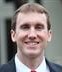 Fred Luening - Welding Materials Manufacturing 
Family: Wife, Judann; son, Christian; dog, Baron: Rotary Committee/Board: Committee member; Social: Participated in installation dinners and other social benefit activities; volunteered in various events such as Books for the World, Habitat for Humanity, Interfaith Ministries, and Project CURE: Planned Rotary involvement in 2018-2019: Committees: increase my involvement in committee work; Volunteering Activities: planning to continue my volunteer activities; Activities and Volunteering: Serving on the Board of the ECHO Orchestra and other civic organizations; local neighborhood citizen patrol; judging German language high school competitions and volunteering for language translations; helping start-up organizations; Hobbies: serious about photography
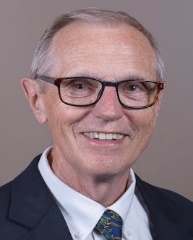 Rotary Club of Houston Director 2018-2021 (Cont’d)
Richard Meek - Insurance – Risk Management Family: Wife, Paige; Rotary Committee/Board: Club Secretary 2014, 2017; Director 2008, 2014-2017, Rotary Lombardi Award 1991-2016; RLA Chairman 2008; Classification Comm. 1991-1992, Co-Chair 2016-2017, Member 2017-2018; Social: Holiday Party, Installations, Consular Ball Chairman 1978; Planned Rotary Involvement in 2018-2019: Committees: DCA; School/University: Houston Baptist University President’s Leadership Council 1984 – present, Chairman twice; Alumni Association Chairman; Tip Off Club 2010 – present, current Chairman; Civic/Political: Jaycee Urban Development Foundation, Director; Central Harris County Water Authority, Director; Professional Insurance Agents of Houston, President twice; Professional Insurance Agents of Texas, Director, Vice President, and President; Professional Insurance Agents National, Director 4 years; Faith-based: First Presbyterian Church – Houston, Usher’s Guild; Hobbies: sports, reading, gardening, travel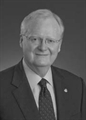 